ПОЯСНИТЕЛЬНАЯ ЗАПИСКАк проекту решения Думы Кондинского района «О внесении изменений в решение Думы Кондинского района от 26 ноября 2014 года № 509 «Об установлении на межселенных территориях муниципального образования Кондинский район налога на имущество физических лиц» (далее – Проект Решения)Проект решения подготовлен на основании проведенного анализа соответствия решения Думы Кондинского района от 26 ноября 2014 года № 509 «Об установлении на межселенных территориях муниципального образования Кондинский район налога на имущество физических лиц» (с изменениями и дополнениями) действующему законодательству Российской Федерации. В ходе проведенного анализа установлено несоответствие в наименовании объекта налогообложения  (абз. 6 п. 1 ч.2 ст. 406 НК РФ): в абзаце шестом пункта 3 решения Думы Кондинского района от 26 ноября 2014 года № 509 «Об установлении на межселенных территориях муниципального образования Кондинский район налога на имущество физических лиц» слово «, предоставленных» и слово «, дачного» следует исключить.Принятие Проекта решения не несет дополнительной налоговой нагрузки на налогоплательщиков, а также не потребует выделения дополнительного финансирования из бюджета муниципального образования Кондинский район.В соответствии с пунктом 1.5 Порядка проведения оценки регулирующего воздействия проектов муниципальных нормативных правовых актов администрации Кондинского района и Думы Кондинского района, экспертизы и оценки фактического воздействия принятых муниципальных нормативных правовых актов администрации Кондинского района и Думы Кондинского района, затрагивающих вопросы осуществления предпринимательской и инвестиционной деятельности, утвержденного постановлением администрации Кондинского района от 28 сентября 2015 года № 1213, сообщаем, что данный проект не содержит:- устанавливающих новые или изменяющих ранее предусмотренные муниципальными нормативными правовыми актами обязанности для субъектов предпринимательской и инвестиционной деятельности; - устанавливающих, изменяющих или отменяющих ранее установленную ответственность за нарушение муниципальных нормативных правовых актов, затрагивающих вопросы осуществления предпринимательской и инвестиционной деятельности.Исполняющий обязанностипредседателя комитета по финансам                                                                 Е.С. ВасильеваИсполнитель:Начальник отдела доходовЖатько Елена ФёдоровнаТел. 8 (34677) 32-004 (доб.2091)ПРОЕКТ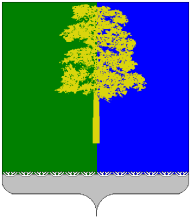 ХАНТЫ-МАНСИЙСКИЙ АВТОНОМНЫЙ ОКРУГ – ЮГРАДУМА КОНДИНСКОГО РАЙОНАРЕШЕНИЕО внесении изменений в решение Думы Кондинского района от 26 ноября 2014 года № 509 «Об установлении на межселенных территориях муниципального образования Кондинский район налога на имущество физических лиц»В соответствии с Налоговым кодексом Российской Федерации, Федеральным законом от 6 октября 2003 года № 131-ФЗ «Об общих принципах организации местного самоуправления в Российской Федерации», Уставом Кондинского района, Дума Кондинского района решила:1. Внести в решение Думы Кондинского района от 26 ноября 2014 года № 509 «Об установлении на территории муниципального образования Кондинский район налога на имущество физических лиц» следующие изменения:В абзаце шестом пункта 3 слово «, предоставленных» и слово «, дачного» исключить.2. Настоящее решение опубликовать в газете «Кондинский вестник» и разместить на официальном сайте органов местного самоуправления Кондинского района.3. Настоящее решение вступает в силу после его опубликования.4. Контроль за выполнением настоящего решения возложить на председателя Думы Кондинского района Р.В. Бринстера и главу Кондинского района А.А. Мухина в соответствии с их компетенцией.«___» ________ 2023 года№ ____Председатель Думы Кондинского района                                                                                                 Р.В. БринстерГлава Кондинского района                                  А.А. Мухин